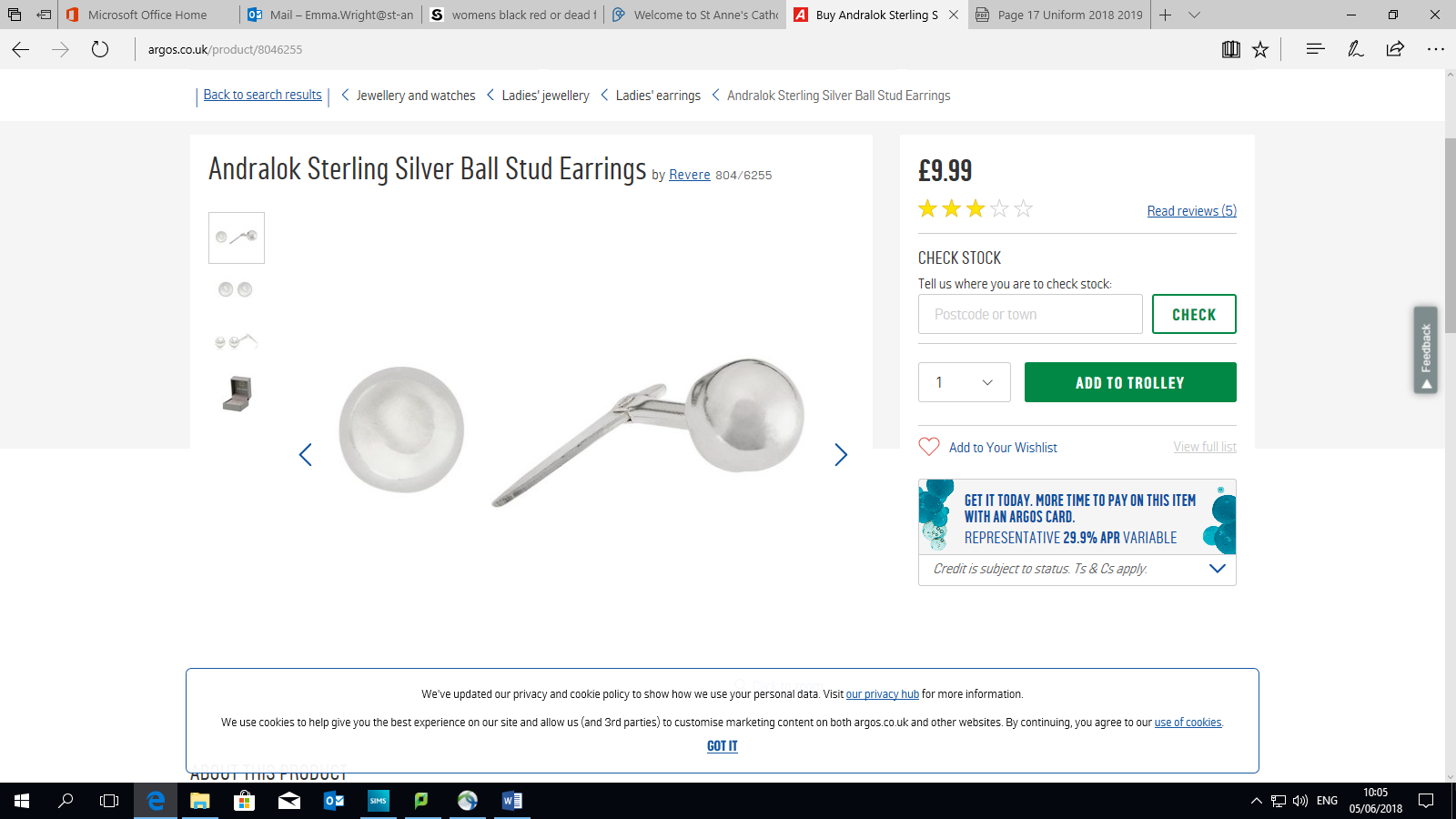 Small, plain, round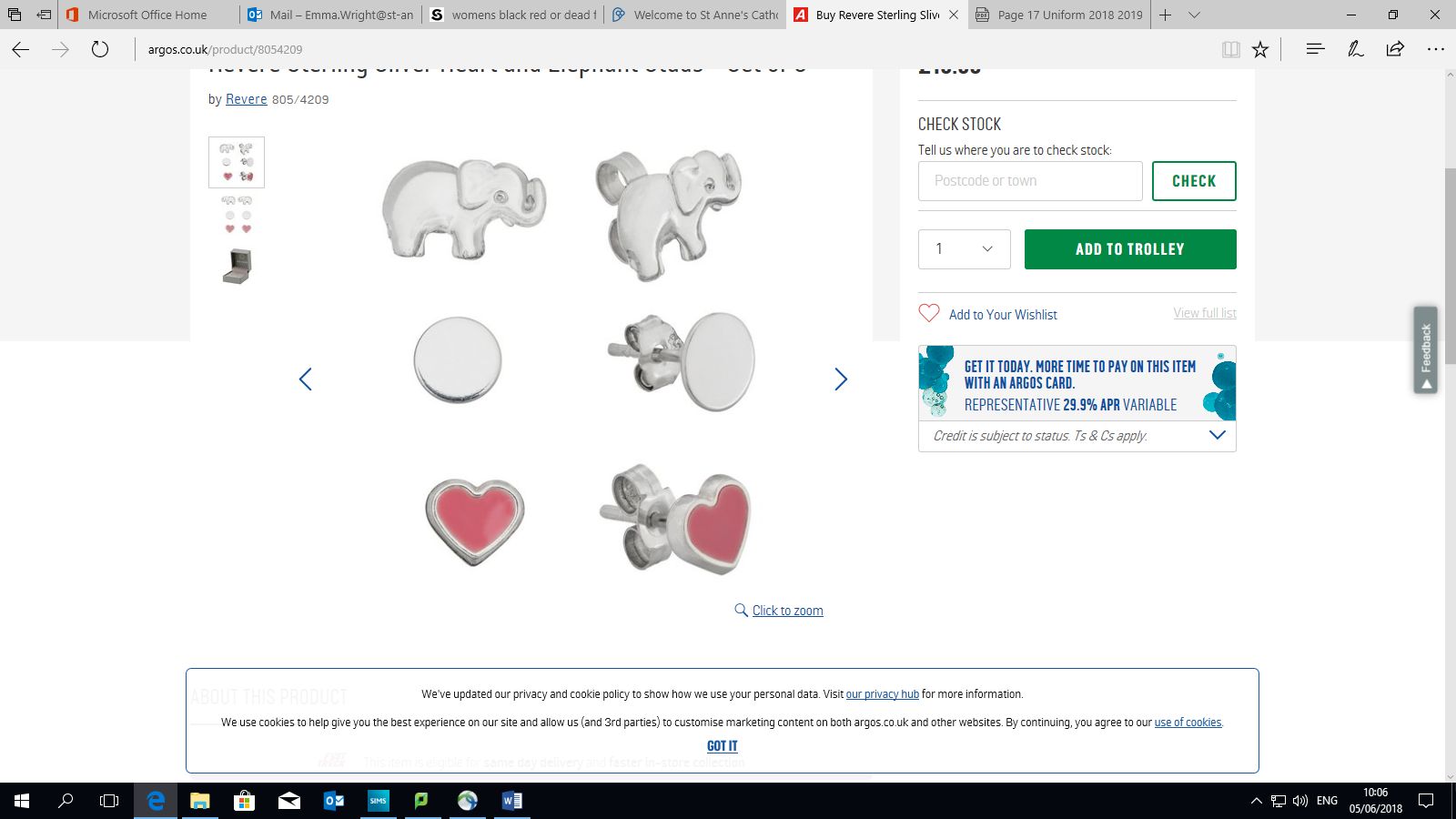 Small, plain, round